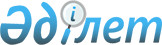 О внесении изменения в распоряжение Совета Евразийской экономической комиссии от 17 мая 2017 г. № 17Распоряжение Совета Евразийской экономической комиссии от 22 августа 2017 года № 28
      1. Пункт 1 распоряжения Совета Евразийской экономической комиссии от 17 мая 2017 г. № 17 "О развитии системы маркировки товаров средствами идентификации в Евразийском экономическом союзе" признать утратившим силу в части утверждения состава рабочей группы высокого уровня по вопросам развития системы маркировки товаров средствами идентификации в Евразийском экономическом союзе.
      2. Коллегии Евразийской экономической комиссии утвердить состав рабочей группы высокого уровня по вопросам развития системы маркировки товаров средствами идентификации в Евразийском экономическом союзе и при необходимости вносить в него изменения.
      3. Настоящее распоряжение вступает в силу с даты его опубликования на официальном сайте Евразийского экономического союза, за исключением пункта 1.
      Пункт 1 настоящего распоряжения вступает в силу с даты вступления в силу распоряжения Коллегии Евразийской экономической комиссии об утверждении состава рабочей группы высокого уровня по вопросам развития системы маркировки товаров средствами идентификации в Евразийском экономическом союзе.
      Члены Совета Евразийской экономической комиссии:
					© 2012. РГП на ПХВ «Институт законодательства и правовой информации Республики Казахстан» Министерства юстиции Республики Казахстан
				
От Республики Армения
От Республики Беларусь
От Республики Казахстан
От Кыргызской Республики
От Российской Федерации
В. Габриелян
В. Матюшевский
А. Мамин
О. Панкратов
И. Шувалов 